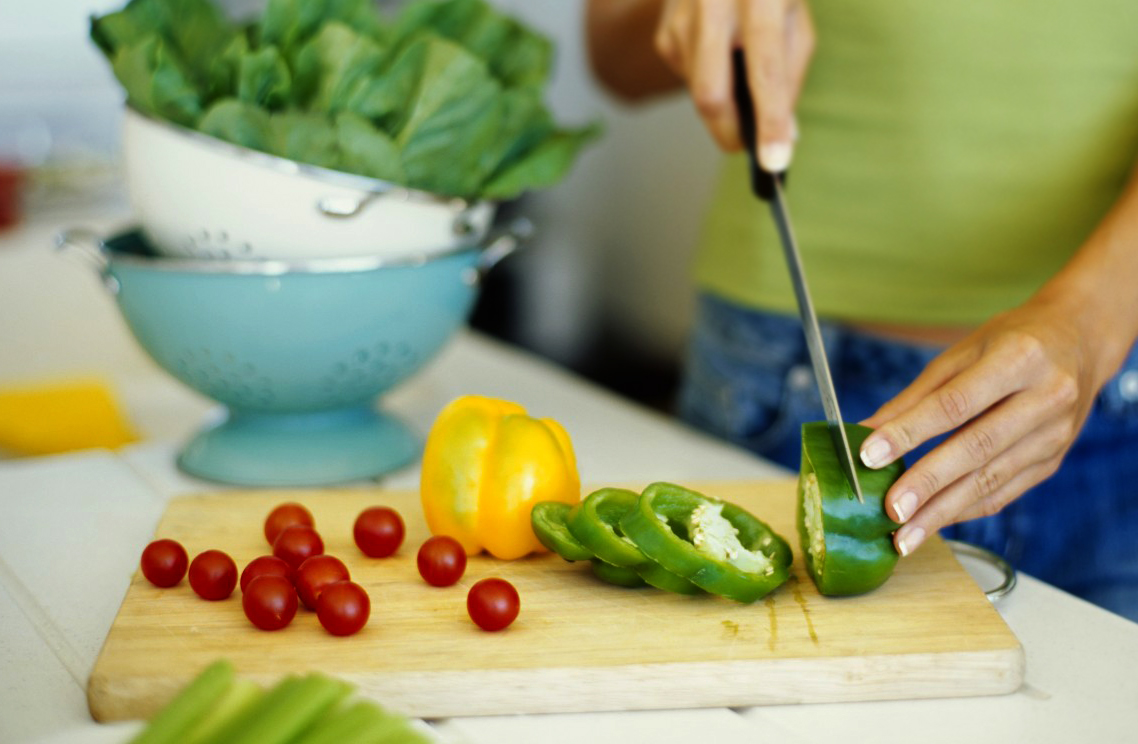 AAUW ANNUAL DINNER∞Covid safety protocols will be followed: wearing masks, small group outdoor table seating and social distancing.∞Members and guests are invited and welcome.When:  Thursday, June 24, 2021. Cocktails-Cash Bar- 5:30 p.m. Dinner-6:00 p.m.Where:  Corkscrew Saloon, 811 W. Liberty St., Medina, OH 44256330-725-0220Cost:  $23.00 per person, all inclusive. (Except for alcoholic beverages.)Reservations:  To make reservations, send your checks, payable to “Medina AAUW,” to Pieri Levandofsky, 251 Jasper Lane, Medina, OH before June 17. 2021.Please indicate your choice of entrée(s) with your check:Chicken___   Beef___   Salmon___** (If you want a vegetarian meal, please note that.)